NAVODILA ZA REŠEVANJE KVIZAV GOOGLOV ISKALNIK VPIŠETE SOCRATIVE STUDENT IN ODPRE SE SPODNJA STRAN, IZBERETE MOŽNOST, KI JO KAŽE PUŠČICA (Socrative student login).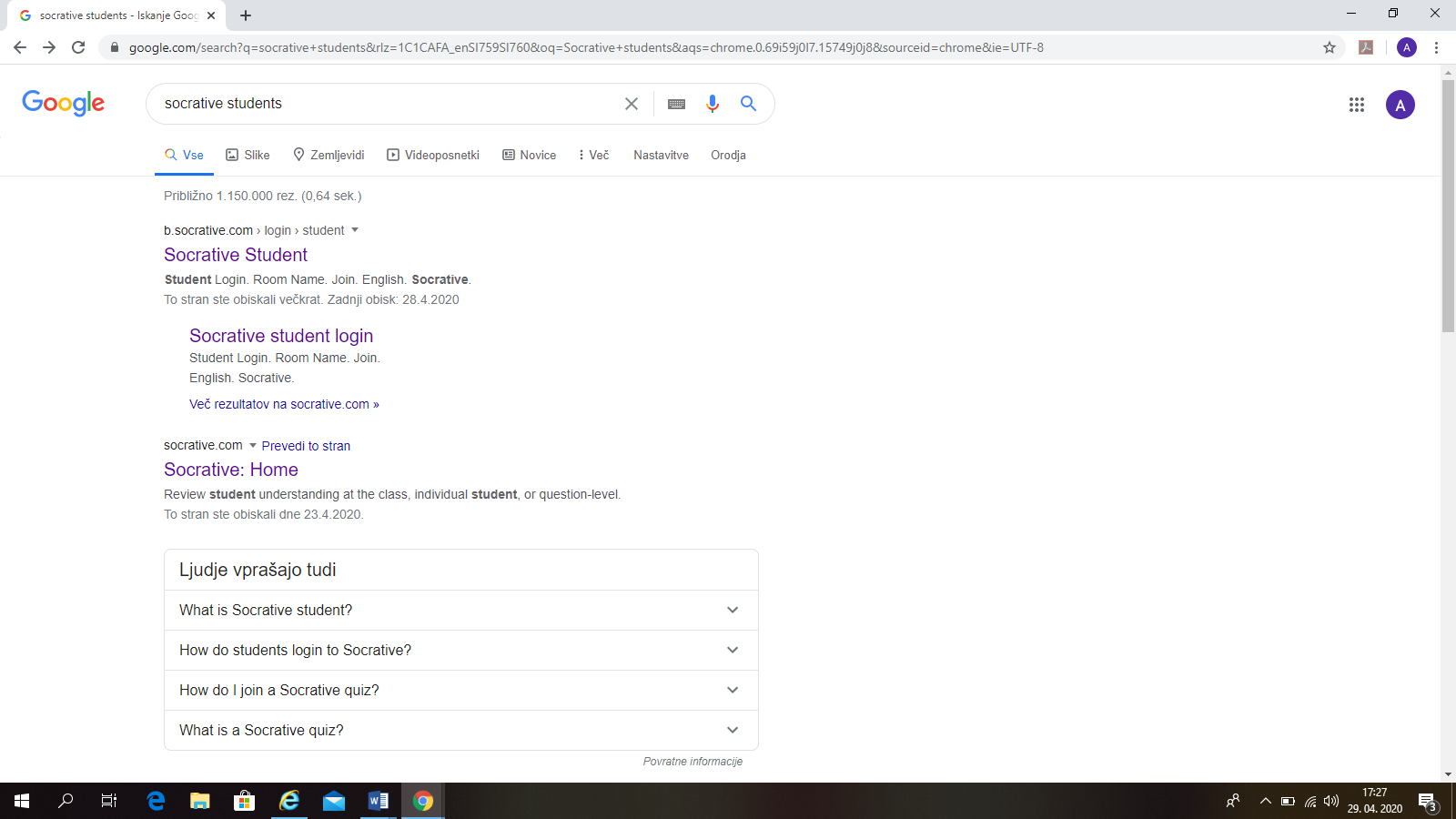 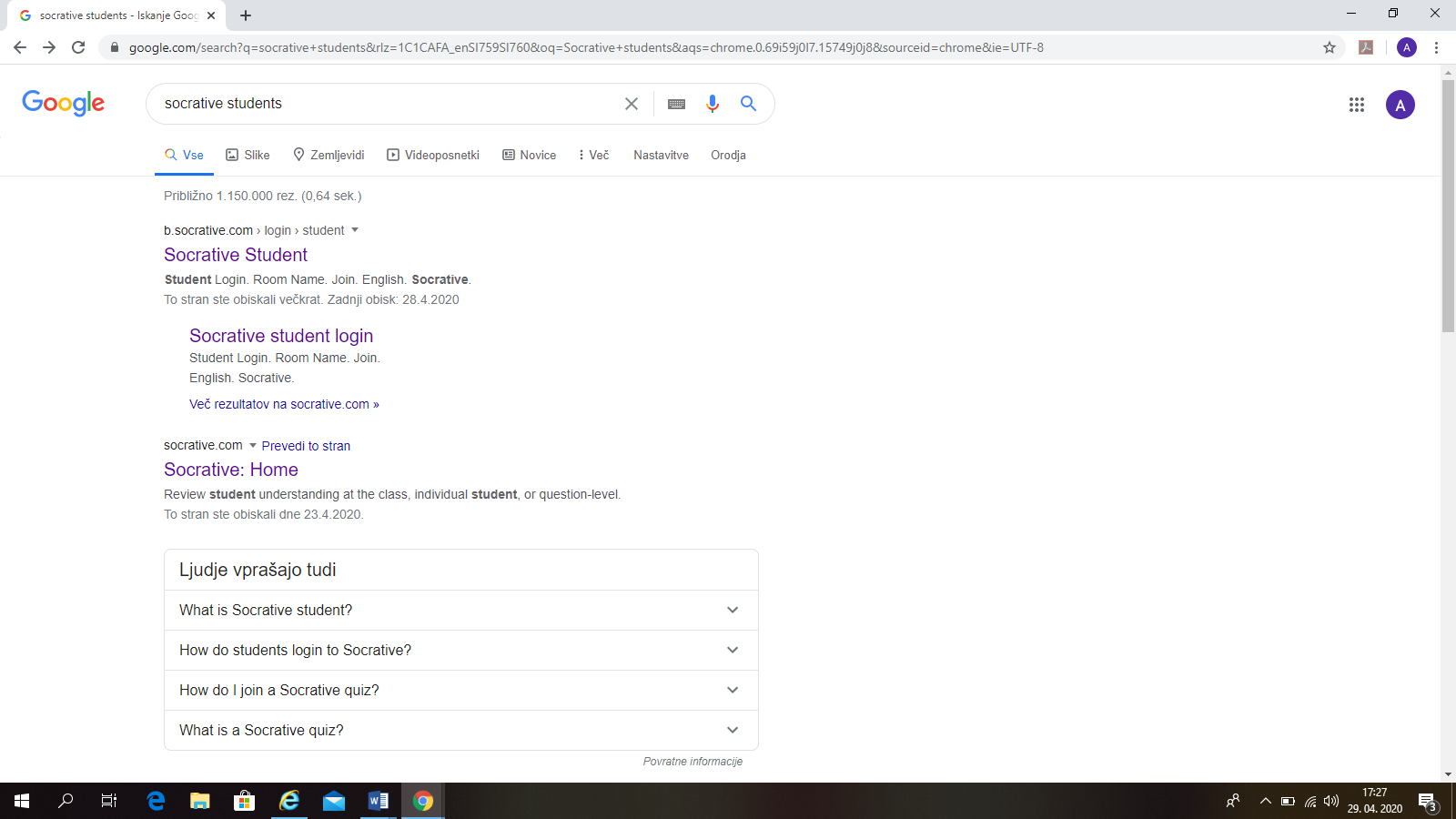 POTEM SE ODPRE NASLEDNJA STRAN. V OKENCE ROOM NAME NAPIŠETE ALENKA6265 IN POTRDITE NA JOIN.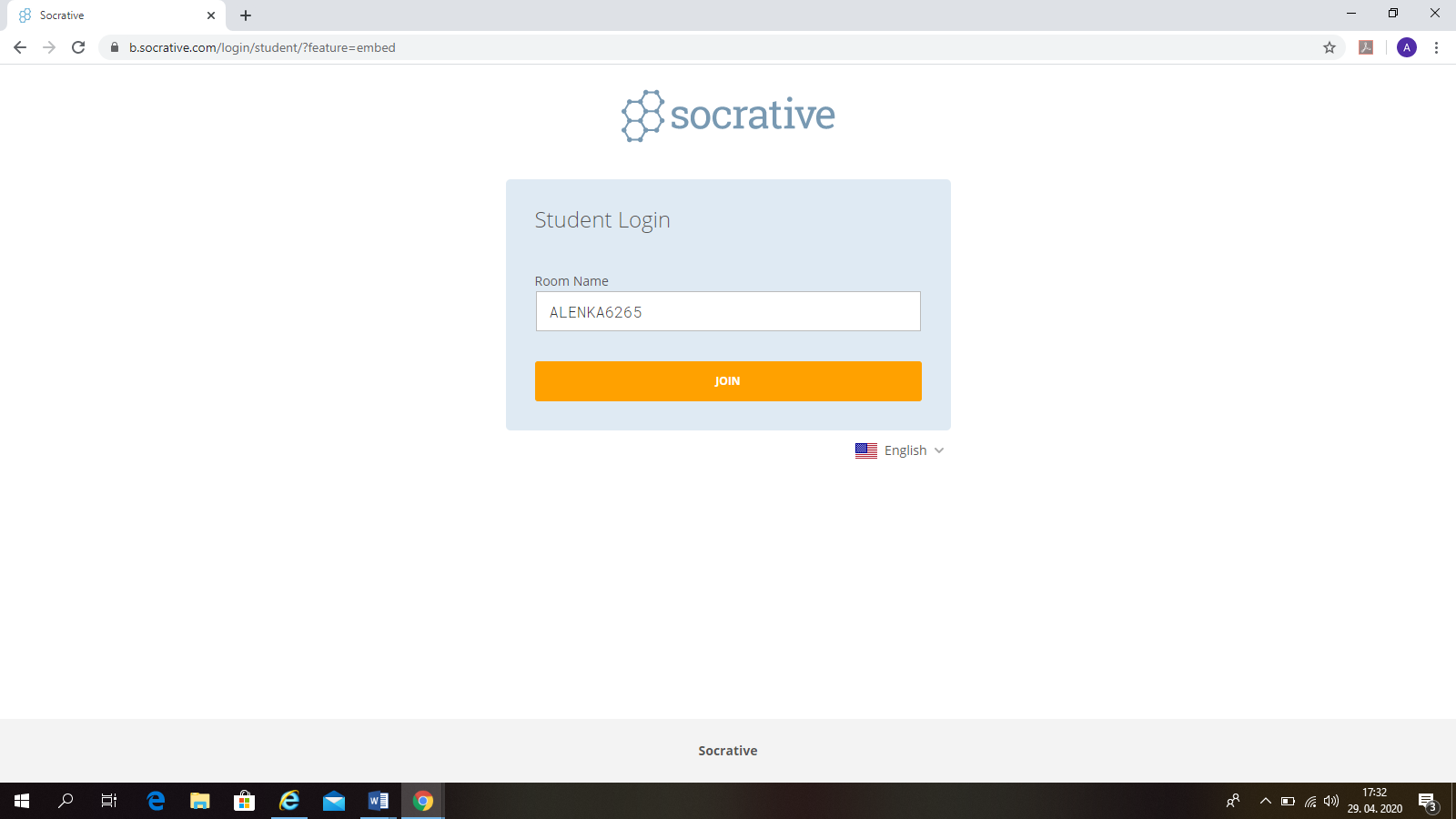 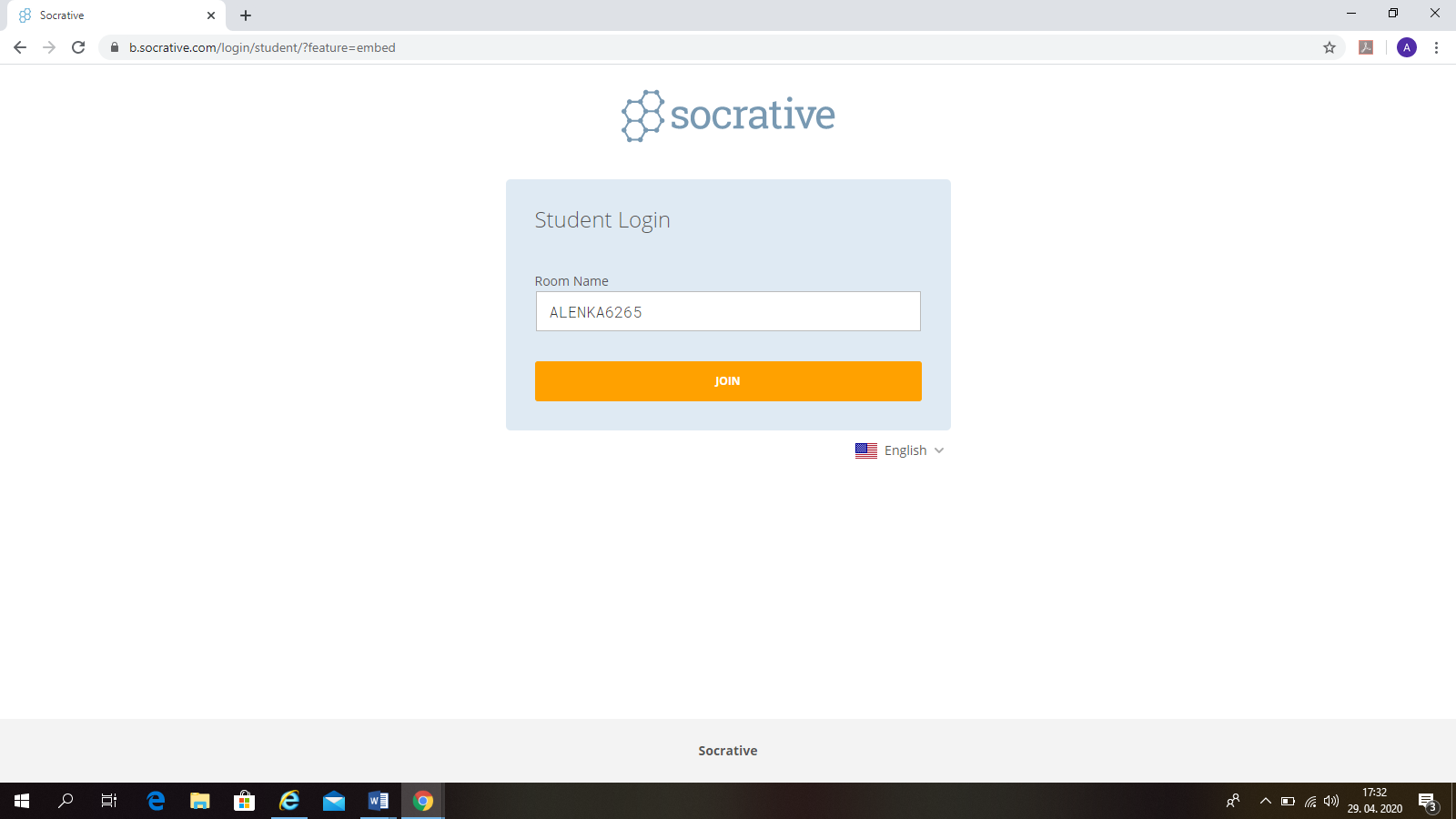 ODPRE SE NASLEDJA STRAN. V OKENCE NAPIŠETE IME  OTROKA IN POTRDITE  NA DONE.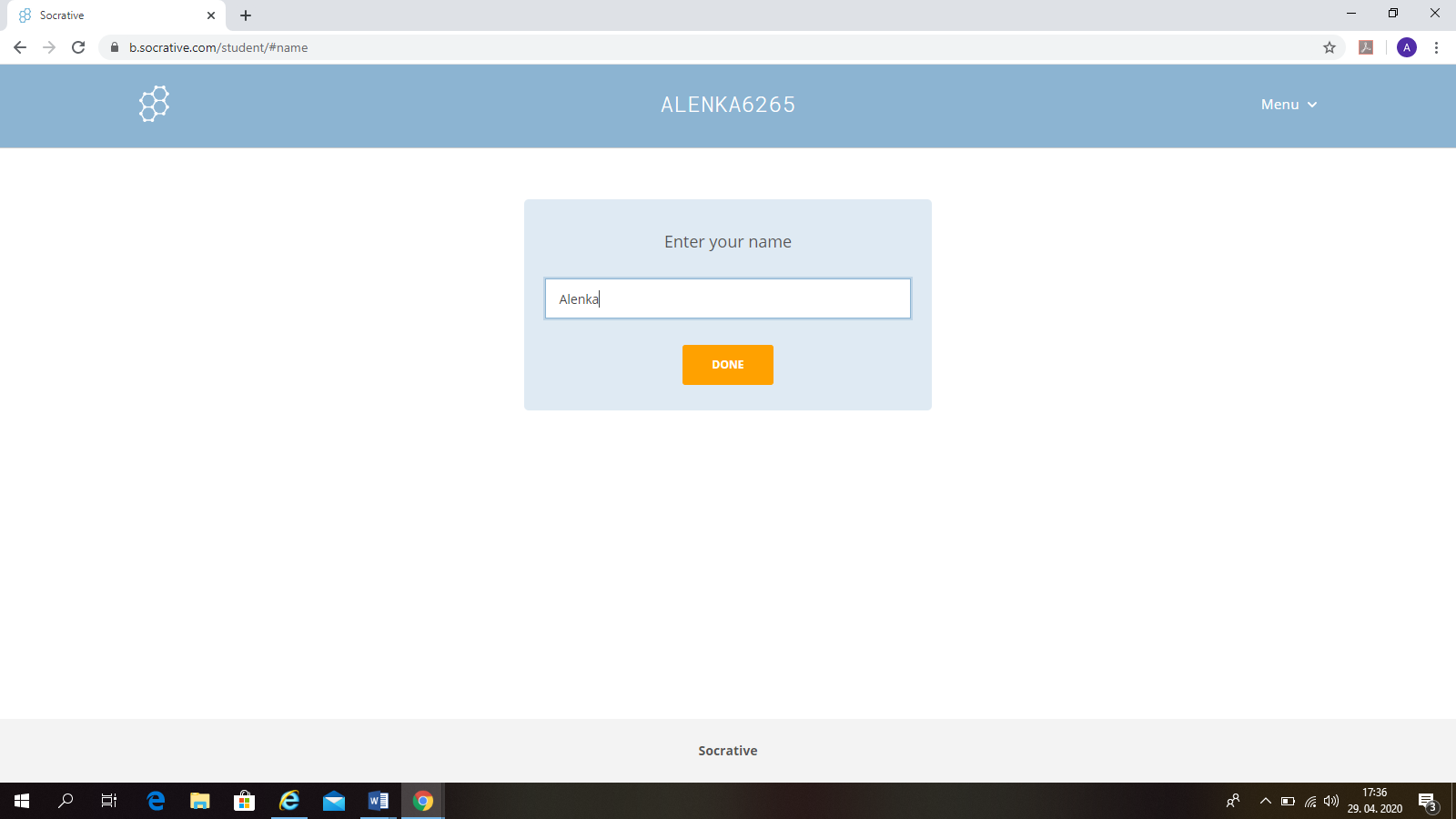 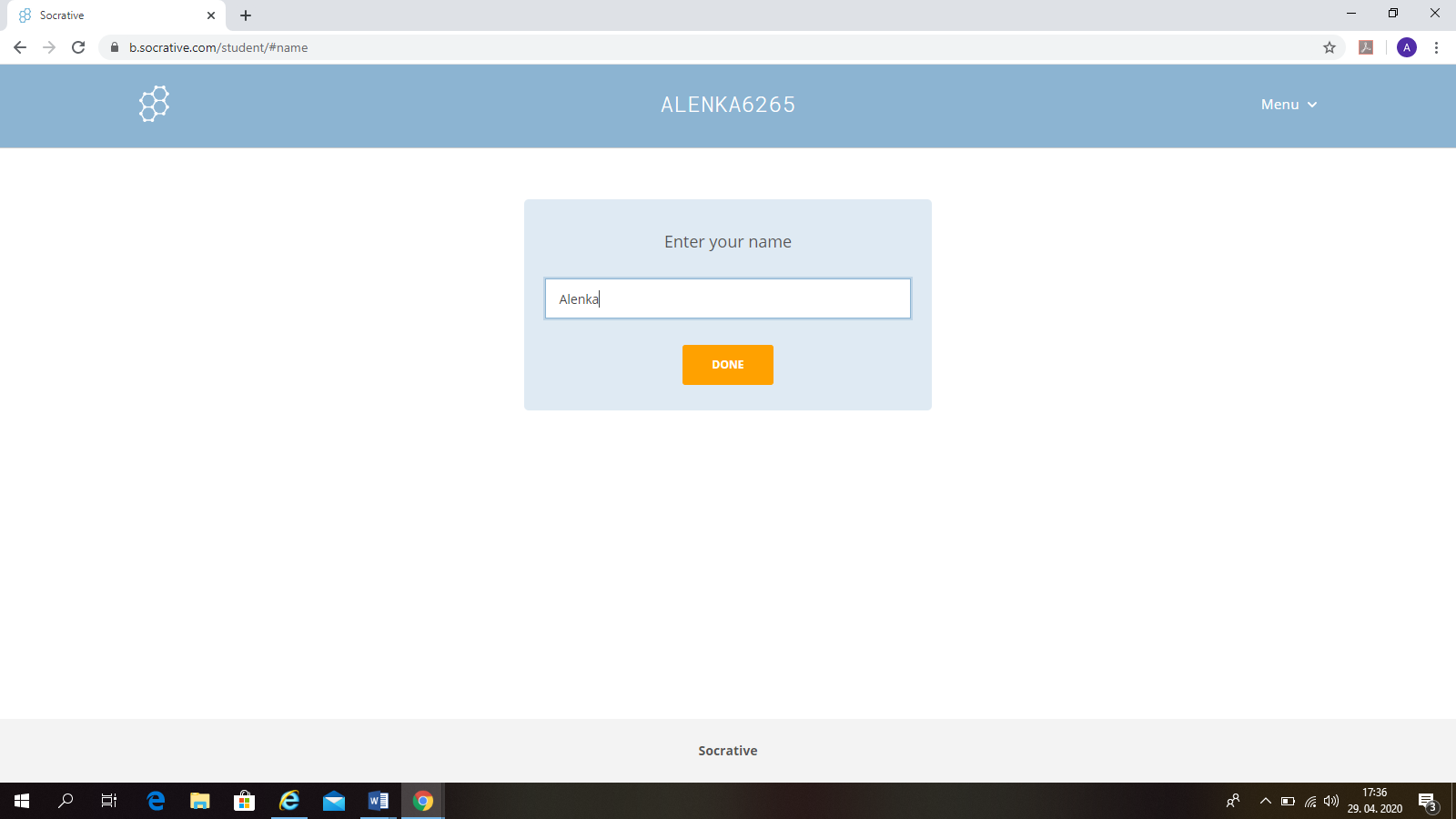 Seda jeSEDAJ SE VAM ODPRE KVIZ.KVIZ IMA DVE VRSTI ODGOVOROVPONUJENIH JE VEČ ODGOVOROV (A, B, C, ..) IZBEREŠ PRAVILNEGA – LAHKO JIH JE TUDI VEČ KOT EDENPRAV(TRUE) NAROBE(FALSE)Ko si izbral pravilen odgovor vedno klikneš na oranžno tipko SUBMIT ANSWER . Še enkrat se ti pokaže odgovor ki si ga izbral, klikneš na OK in že je pred tabo naslednje vprašanje. Tako delaš do konca kviza.